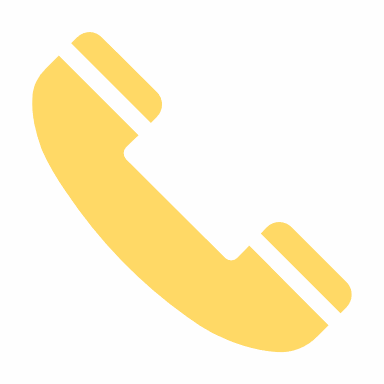 (123) 456 7890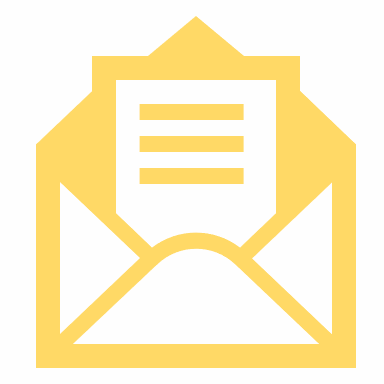 hello@reallygreatsite.com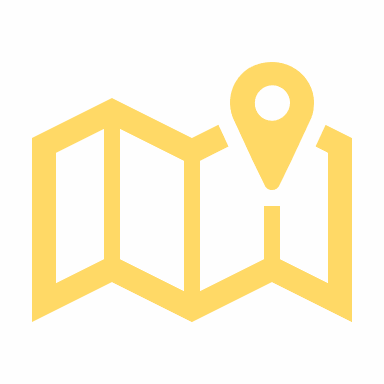 123 Anywhere Street, Any City